Area of QuadrilateralsSolutions for the assessment Area of QuadrilateralsName :Class :Date :Mark :/10%1) Find the area of the rectangle

      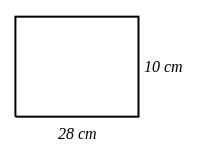 [1]  2) Find the area of the parallelogram if the perpendicular height from the base is 7 cm

      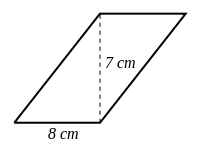 [1]  3) Find the area of the trapezium

      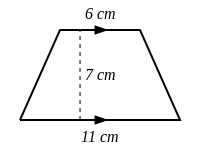 [1]  4) Find the area of the kite

      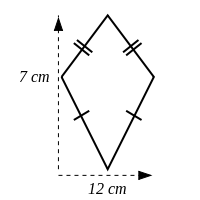 [1]  5) Match each area formula with the correct shape [1]  6) Find the missing dimension of the rectangle, given an area of 231  .

      

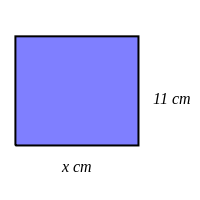 [1]  7) Find the missing dimension of the trapezium, given an area of 35  .

      

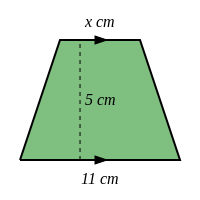 [1]  8) Find the length   of the parallelogram, given an area of 30  .

      

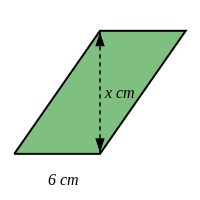 [1]  9) Find the area of the shape below.

      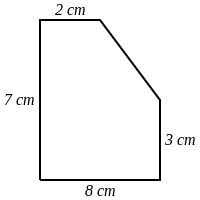 [1]  10) Find the area of the shape below.

      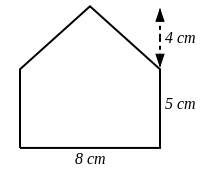 [1]  1) Area = 280  2) Area = 56  3) Area = 59.5  4) Area = 42  5) 1 B, 2 A, 3 D, 4 C, 5 F, 6 E6)   = 21 cm7)   = 3 cm8)   = 5 cm9) Area = 44 cm210) Area = 56 cm2